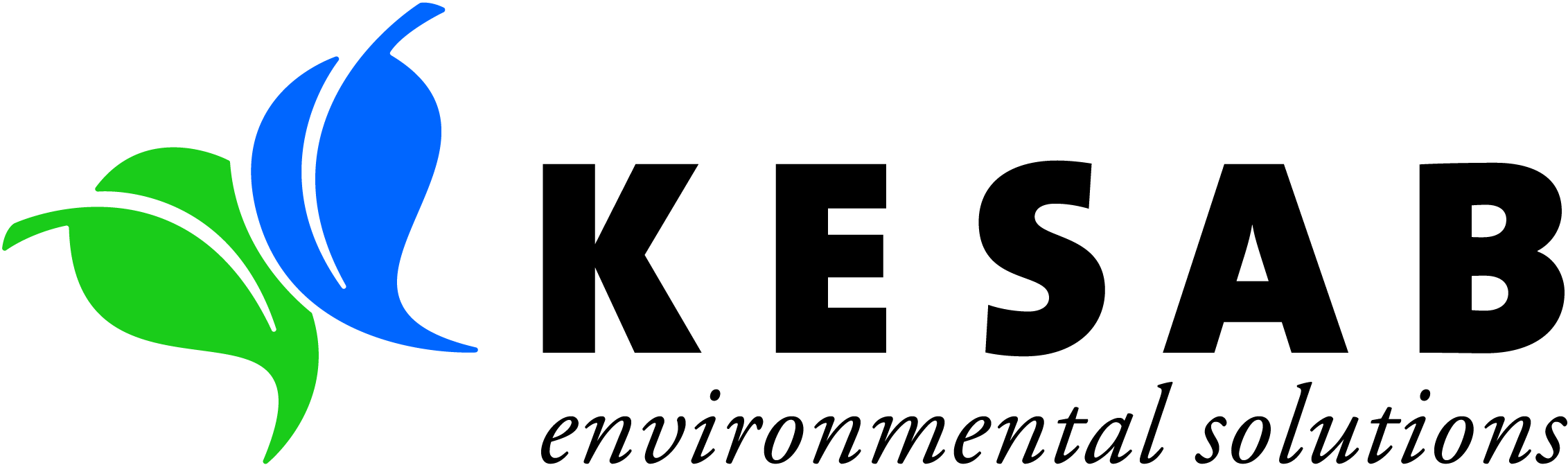 KESAB environmental solutionsConsent Form- ChildBackgroundKESAB environmental solutions develop teaching, learning and promotional materials and publishes them in print and digitally.   Digital mediums include the website and social media pages of KESAB environmental solutions and on flash drives for attendees of professional development sessions organised or provided by KESAB environmental solutions.   Request for PermissionKESAB environmental solutions seeks permission to use the following:Media (photo/film/audio recording) in which your child appearsA written comment made by your childYour child’s work samples (for example, a painting, written work, podcasts)Granting PermissionBy completing and returning this permission form, you are granting permission for KESAB environmental solutions to use:An image or recording of your child which appears in a photo, film and/or audit recording to publish on paper and/or on websites under a CC-BY-NC licence*Your child’s work samples on paper and/or on websites under a CC-BY-NC licenceAn image or recording of your child which may identify your child by first name and/or school/preschool/service onlyWork samples created by your child without identifying your child- or identifying your child by first name and/or school/preschool/service onlyNotesAdditional written consent by the parent/ guardian must be obtained by KESAB environmental solutions prior to publishing full name of children where they appear in media articles (e.g. for awards or recognition of effort etc)Not every item for which permission is granted will be usedMedia, comments and/or work samples might not appear in exactly the form in which they have been submittedMedia, comments and/or work samples which contain images of or references to Indigenous people will be accompanied by warning text to indicate that they work may include references to Aboriginal and Torres Strait Islander people who have passed awayThe material will be available to ‘the world’ to download and use under a CC-BY-NC licence*. This licence is perpetual (forever), irrevocable, free, worldwide, non-exclusive and allows for the replication, distribution, display, performance and remixing of copyrighted work for non-commercial purposes, provided that the author is creditedConsentI give permission to KESAB environmental solutions to publish media, comments and/or work samples of:Child’s Name: ______________________________________________________________________					(Full name- please print)Name of school/service: _____________________________________________________________Child’s signature: ___________________________________________________________________				                             (Student to sign)Parent/ Guardian’s signatures: __________________________	 _____________________________			                (Parent/guardian to sign)			(Parent/guardian to sign)Full name of Parent(s)/ Guardian(s): ________________________  __________________________				             (please print)			(please print)Date: _______________________________Please provide signatures of both parents and/or guardians where possible.*Creative Commons licencing by attribution, non-commercial. This licence allows the replication, distribution, display, performance and remixing of copyrighted work provided that the author is credited and re-use of the material is restricted to non-commerical purposes only.